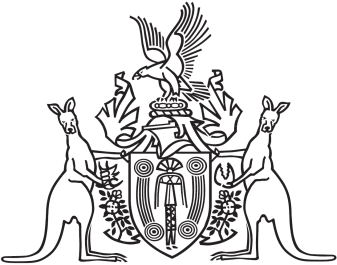 Northern Territory of AustraliaGovernment GazetteISSN-0157-833XNo. S50	7 June 2016Northern Territory of AustraliaFisheries RegulationsFees and Levies 2016-2017I, Gary John Higgins, Minister for Primary Industry and Fisheries:under regulations 206 and 207 of the Fisheries Regulations and with reference to section 43 of the Interpretation Act, revoke the instrument entitled "Fees and Levies 2016-2017" dated 13 May 2016; andunder regulation 206(1)(a) of the Fisheries Regulations, prescribe the fee payable for the grant or renewal of:a licence specified in Schedule 1, Part A for the licensing year commencing on 1 July 2016 to be the amount specified opposite the licence; anda licence specified in Schedule 1, Part B for the licensing year commencing on 1 January 2017 to be the amount specified opposite the licence; and(c)	under regulation 206(1)(aa) to (d) of the Regulations, prescribe the fee payable on and from 1 July 2016 for a matter mentioned in Schedule 2 to be the amount specified opposite the matter; and(d)	under regulation 207(1) of the Regulations, prescribe for the licensing year commencing on 1 July 2016 or 1 January 2017:a levy of $1 095 for the grant or renewal of a Mud Crab Fishery licence; anda levy of $895 for the grant or renewal of any other licence listed in Schedule 3 to the Regulations.Dated 2 June 2016G. J. HigginsMinister for Primary Industry and FisheriesSchedule 1Schedule 2Northern Territory of AustraliaFisheries RegulationsPearl Oyster Licence Levy 2017I, Gary John Higgins, Minister for Primary Industry and Fisheries, under regulation 208C(1) of the Fisheries Regulations, prescribe a levy of $50 for each pearl culture unit allocated to a Pearl Oyster Fishery licensee or Pearl Oyster Culture Industry licensee, to be paid by the licensee on application for renewal of the licence for the licensing year commencing on 1 January 2017. Dated 13 May 2016G. J. HigginsMinister for Primary Industry and Fisheries	LicenceFee ($)Part APart AAboriginal Coastal licence50Aquaculture licence640Aquarium Fishing/Display Fishery licence1 260Aquarium Trader licence260Bait Net Fishery licence1 260Barramundi Fishery licence270 per 100 m of gill net permitted to be used under the licenceCoastal Line Fishery licence1 180Coastal Net Fishery licence1 260Demersal Fishery licence1 180Development Fishery licence1 235 Fish Trader/Processor licence640Fishing Tour Operator licence800Jigging Fishery licence1 180Mollusc Fishery licence1 260Mud Crab Fishery licence1 260Off-shore Net and Line Fishery licence1 180Ornamental Aquaculture licence100Public Aquarium licence640Spanish Mackerel Fishery licence1 260Timor Reef Fishery licence1 180Trepang Fishery licence1 260Part BPart BPearl Oyster Culture Industry licence1 260Pearl Oyster Fishery licence1 180MatterFee ($)Application for grant of special permit for section 17(1)(c) of the Fisheries Act that specifies, in accordance with section 17(2A) of the Act, that fish taken under the permit may be sold720Registration of vessel55Transfer of licence to approved person260Replacement of licence, permit or certificate of registration of vessel30